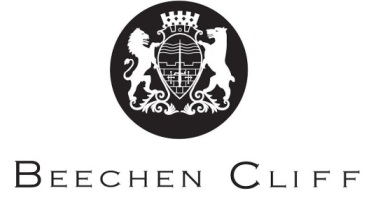 A-Level Overview Year 1: ItalianTermMiss PavoneMiss Morra/Miss ZuanellaKey Skills / Coursework / PSAs / Deadlines1Health and FitnessYouth Culture & ConcernsRegular vocab testsRegular reading tasksEssential homework as preparation for classwork e.g. summarise, look up new vocab etcRegular listening tasksUndertake research on given topics/tasksEssay writing2Continue with topic from Term 1Continue with topic from Term 1As for Term 13The World Around UsThe World of Work and EducationKey Skills etc as Above.Begin preparation for speaking exam (prepare to be able to give opinions on the topics covered in class)4Continue with topic from Term 3Continue with topic from Term 3As for term 35Finish above topics if necessary. Exam practice and preparation6Finish above topics if necessary. Exam practice and preparation.Begin A2 after exams: The Risorgimento and the Unification of Italy